Администрация Дзержинского района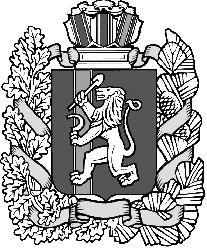 Красноярского краяПОСТАНОВЛЕНИЕс.Дзержинское02.03.2017										№ 93-пО внесении изменений в постановление администрации Дзержинского района от 25.09.2014 года № 744-п «Об утверждении Примерного положения об оплате труда работников муниципальных бюджетных образовательных организаций района»В соответствии с Трудовым кодексом Российской Федерации, статьей 86 Бюджетного кодекса Российской Федерации, статьей 53 Федерального закона от 06.10.2003 № 131-ФЗ «Об общих принципах организации местного самоуправления в Российской Федерации», руководствуясь статьей 33, 35 Устава района, ПОСТАНОВЛЯЮ:1. Внести в постановление Администрации Дзержинского района Красноярского края от 25.09.2014 года № 744 «Об утверждении Примерного положения об оплате труда работников муниципальных бюджетных образовательных организаций района» следующие изменения:1.1. Примерное положение об оплате труда работников муниципальных бюджетных образовательных организаций района изложить в новой редакции согласно приложению к настоящему постановлению.2. Признать утратившим силу:2.1. Постановление от 24.12.2014 № 1055-п «О внесении изменений в постановление администрации Дзержинского района от 25.09.2014 года № 744-п «Об утверждении Примерного положения об оплате труда работников муниципальных бюджетных образовательных организаций района»;2.2. Постановление от 09.09.2015 № 492-п «О внесении изменений в постановление администрации Дзержинского района от 25.09.2014 года № 744-п «Об утверждении Примерного положения об оплате труда работников муниципальных бюджетных образовательных организаций района»;2.3. Постановление от 05.10.2016 № 357-п «О внесении изменений в постановление администрации Дзержинского района от 25.09.2014 года № 744-п «Об утверждении Примерного положения об оплате труда работников муниципальных бюджетных образовательных организаций района»;2.4. Постановление от 11.10.2016 № 365-п «О внесении изменений в постановление администрации Дзержинского района от 25.09.2014 года № 744-п «Об утверждении Примерного положения об оплате труда работников муниципальных бюджетных образовательных организаций района».3. Контроль за исполнением постановления возложить на заместителя главы района по общественно-политическим вопросам Гончарика Ю.С.4. Постановление вступает в силу в день, следующий за днем его официального опубликования, и применяется к правоотношениям, возникшим с 1 января 2017 года.Глава района								Д.Н. АшаевПриложениек постановлению администрации районаот 02.03.2017 № 93-пПРИМЕРНОЕ ПОЛОЖЕНИЕОБ ОПЛАТЕ ТРУДА РАБОТНИКОВ МУНИЦИПАЛЬНЫХБЮДЖЕТНЫХ ОБРАЗОВАТЕЛЬНЫХ ОРГАНИЗАЦИЙ РАЙОНАI. ОБЩИЕ ПОЛОЖЕНИЯПримерное положение об оплате труда работников муниципальных бюджетных образовательных организаций, (далее - Примерное положение), разработано на основании Закона Красноярского края от 29.10.2009 № 9-3864 «О системах оплаты труда работников краевых государственных учреждений»,  в соответствии с Постановлением Правительства Красноярского края  от 15 декабря 2009 г. N 648-П «Об утверждении примерного положения об оплате труда работников краевых государственных бюджетных и казенных учреждений, подведомственных министерству образования Красноярского края» и регулирует порядок оплаты труда работников муниципальных бюджетных образовательных организаций, подведомственных Управлению образования администрации Дзержинского района (далее - организации) по виду экономической деятельности "Образование".II. ПОРЯДОК И УСЛОВИЯ ОПЛАТЫ ТРУДА РАБОТНИКОВ1. Определение величины минимальных размеров окладов (должностных окладов), ставок заработной платы работников.1.1. Минимальные размеры окладов (должностных окладов), ставок заработной платы работников организаций устанавливаются в соответствии с приложением № 1 к настоящему положению.1.2. Условия, при которых размеры окладов (должностных окладов), ставок заработной платы работникам организаций могут устанавливаться выше минимальных размеров окладов (должностных окладов), ставок заработной платы, определяются постановлением администрации Дзержинского района. 2. Выплаты компенсационного характера.2.1. Работникам организаций устанавливаются следующие выплаты компенсационного характера:выплаты работникам, занятым на работах с вредными и (или) опасными условиями труда;выплаты за работу в местностях с особыми климатическими условиями;выплаты за работу в условиях, отклоняющихся от нормальных (при выполнении работ различной квалификации, совмещении профессий (должностей), сверхурочной работе, работе в ночное время и при выполнении работ в других условиях, отклоняющихся от нормальных) в соответствии с приложением № 2 к настоящему  положению.2.2. Выплаты работникам, занятым на тяжелых работах, работах с вредными и (или) опасными и иными особыми условиями труда, устанавливаются работникам учреждения на основании статьи 147 Трудового кодекса Российской Федерации.2.3. Выплаты за работу в местностях с особыми климатическими условиями производятся на основании статьи 148 Трудового кодекса Российской Федерации.2.4. Выплаты за работу в условиях, отклоняющихся от нормальных (при выполнении работ различной квалификации, совмещении профессий (должностей), сверхурочной работе, работе в ночное время и при выполнении работ в других условиях, отклоняющихся от нормальных).Доплата за работу в ночное время производится работникам в размере 35% части оклада (должностного оклада), ставки заработной платы (рассчитанного за час работы) за каждый час работы в ночное время.Оплата труда в других случаях выполнения работ в условиях, отклоняющихся от нормальных, устанавливается работникам учреждения на основании статьи 149 Трудового кодекса Российской Федерации.Оплата труда в выходные и нерабочие праздничные дни производится на основании статьи 153 Трудового кодекса Российской Федерации.Водителям за классность в размере до 25 процентов оклада (должностного оклада).Виды и размеры выплат при выполнении работ в других условиях, отклоняющихся от нормальных, устанавливаются согласно приложению № 2 к настоящему Примерному положению.3. Выплаты стимулирующего характера.Установление стимулирующих выплат в организации осуществляется на основе коллективного договора, локального нормативного акта организации о выплатах стимулирующего характера, утверждаемого работодателем с учетом мнения представительного органа работников.III. УСЛОВИЯ ОПЛАТЫ ТРУДА РУКОВОДИТЕЛЕЙ ОРГАНИЗАЦИЙ ИИХ ЗАМЕСТИТЕЛЕЙ1. Заработная плата руководителей учреждений их заместителей включает в себя должностной оклад, выплаты компенсационного и стимулирующего характера, определяемые в соответствии с настоящим положением.2. Размер должностного оклада руководителя учреждения устанавливается трудовым договором и определяется в кратном отношении к среднему размеру оклада (должностного оклада), ставки заработной платы работников основного персонала, возглавляемого им учреждения с учетом отнесения учреждения к группе по оплате труда руководителей учреждений.В примерных положениях об оплате труда могут устанавливаться условия увеличения размера должностного оклада руководителя учреждения при наличии квалификационной категории.3. Группа по оплате труда руководителей учреждений определяется на основании объемных показателей, характеризующих работу учреждения, а также иных показателей, учитывающих численность работников учреждения, наличие структурных подразделений, техническое обеспечение учреждения и другие факторы.4. Руководителю учреждения группа по оплате труда руководителей учреждений устанавливается Учредителем, и определяется не реже одного раза в год в соответствии со значением объемных показателей за предшествующий год или плановый период.5. Размеры должностных окладов заместителей руководителей и главных бухгалтеров устанавливаются руководителем учреждения на 10 - 30 процентов ниже размеров должностных окладов руководителей этих учреждений, без учета увеличения должностного оклада руководителя учреждения при наличии квалификационной категории.В примерных положениях об оплате труда могут устанавливаться условия увеличения размера должностных окладов заместителей руководителя учреждения при наличии квалификационной категории.6. Выплаты компенсационного характера руководителям организаций и их заместителям устанавливаются в соответствии с подразделом 2 раздела II настоящего положения как в процентах к должностным окладам, так и в абсолютных размерах, если иное не установлено законодательством.7. Предельное количество должностных окладов руководителей организаций, учитываемых при определении объема средств на выплаты стимулирующего характера руководителям организаций, составляет 32 должностных окладов руководителей организаций в год с учетом районного коэффициента, процентной надбавки к заработной плате за стаж работы в районах Крайнего Севера и приравненных к ним местностях или надбавки за работу в местностях с особыми климатическими условиями.Сложившаяся к концу отчетного периода экономия бюджетных средств по стимулирующим выплатам руководителям организаций может направляться на стимулирование труда работников организаций по согласованию с Учредителем.Предельный уровень соотношения среднемесячной заработной платы руководителей, их заместителей и главных бухгалтеров учреждений, формируемой за счет всех источников финансового обеспечения и рассчитываемой за календарный год, и среднемесячной заработной платы работников учреждений (без учета заработной платы руководителей, заместителей руководителей и главных бухгалтеров учреждений) определяется Учредителем в размере, не превышающем размера, предусмотренного приложением № 6 к настоящему Примерному положению.7.1. Должностные оклады устанавливаются с учетом ведения преподавательской (педагогической) работы в объеме:10 часов в неделю - директорам начальных общеобразовательных учреждений с количеством обучающихся до 50 человек;3 часа в день - заведующим дошкольными образовательными учреждениями с 1 - 2 группами (кроме учреждений, имеющих одну или несколько групп с круглосуточным пребыванием детей).Выполнение преподавательской работы, указанной в настоящем пункте, может осуществляться как в основное рабочее время, так и за его пределами в зависимости от ее характера и качества выполнения работы по основной должности.Размер должностного оклада увеличивается при наличии квалификационной категории посредством применения к должностному окладу  следующих повышающих коэффициентов:при высшей квалификационной категории - на 20%;при первой квалификационной категории - на 15%.Средний размер оклада (должностного оклада), ставки заработной платы работников основного персонала для определения размера должностного оклада руководителя учреждения рассчитывается без учета повышающих коэффициентов.Руководители могут совмещать основную профессиональную деятельность с педагогической. Количество предельно допустимых часов преподавательской работы по должности «Педагогический работник» устанавливается руководителю по его письменному заявлению и по решению начальника Управления образования с учётом производственной необходимости и утверждается приказом начальника Управления образования. Руководитель организации имеет право на выплаты стимулирующего характера по должности «Педагогический работник» в соответствии с локальным  нормативным актом  организации о выплатах стимулирующего характера.8. Распределение средств на осуществление выплат стимулирующего характера руководителям учреждений осуществляется ежеквартально (или ежемесячно) с учетом мнения рабочей группы по установлению стимулирующих выплат, образованной Управлением образования администрации Дзержинского района (далее - рабочая группа) и выплачивается ежемесячно пропорционально фактически отработанному времени.8.1. Управление образования представляет в рабочую группу аналитическую информацию о показателях деятельности учреждений, в том числе включающую информацию органов самоуправления образовательных учреждений, в том числе общественных советов образовательных учреждений, являющуюся основанием для установления выплат стимулирующего характера руководителям учреждений.8.2. Руководители учреждений имеют право присутствовать на заседании рабочей группы и давать необходимые пояснения.8.3. Рабочая группа может рекомендовать установление стимулирующих выплат и их размер открытым голосованием при условии присутствия не менее половины членов рабочей группы. Решение рабочей группы оформляется протоколом. С учетом мнения рабочей группы Управление образования издает приказ об установлении стимулирующих выплат.8.4. Распределение средств на осуществление выплат стимулирующего характера руководителям организаций по должности «Педагогический работник» осуществляется ежемесячно по ходатайству комиссий образовательных организаций по распределению стимулирующих выплат с приложением протокола заседания комиссии. Ходатайство подаётся на имя начальника Управления образования до 15 числа каждого месяца.  Размер выплат стимулирующего характера руководителям организаций по должности «Педагогический работник» утверждается приказом начальника Управления.9. Выплаты стимулирующего характера устанавливаются за каждый вид выплат раздельно.«Виды выплат стимулирующего характера, размер и условия их осуществления, критерии оценки результативности и качества деятельности организаций для руководителей организаций и их заместителей определяются согласно приложению № 3 к настоящему Примерному положению. При определении размера выплат стимулирующего характера в протоколе комиссии по установлению выплат стимулирующего характера руководителям фиксируются первичные баллы в соответствии с критериями результативности деятельности, приведенными в Приложении 3. Размер стимулирующих выплат определяется путем перевода баллов в проценты от должностного оклада согласно формуле ∑Бфакт/∑Бмах × 100%, (где ∑Бфакт - сумма баллов по факту, ∑Бмах - сумма баллов максимально возможная). В приказе начальника Управления образования указывается процент выплат от конкретного размера должностного оклада.Размер персональных выплат руководителям организаций и их заместителям определяется согласно приложению № 4 к настоящему Примерному положению.9.1. При выплатах по итогам работы учитываются:степень освоения выделенных бюджетных средств;проведение ремонтных работ;подготовка образовательной организации к новому учебному году;участие в инновационной деятельности;организация и проведение важных работ, мероприятий.Размер выплат по итогам работы руководителям организаций и их заместителям определяется согласно приложению № 5 к настоящему Примерному положению.Размер выплат по итогам работы максимальным размером не ограничивается.10. Выплаты стимулирующего характера, за исключением персональных выплат и выплат по итогам работы, руководителям учреждений и их заместителям устанавливаются на срок не более трех месяцев в процентах от должностного оклада.Персональные выплаты руководителям учреждений устанавливаются по приказу Управления образования на срок не более 1 года.11. Размер выплат по итогам работы максимальным размером не ограничивается.12. Заместителям руководителя сроки установления и размер стимулирующих выплат устанавливаются приказом руководителя соответствующего учреждения.13. Часть средств, полученных от приносящей доход деятельности, направляется на выплаты стимулирующего характера руководителю учреждения с учетом недопущения повышения предельного объема средств на выплаты стимулирующего характера, предусмотренного в абзаце первом пункта 2 настоящего раздела.Выплаты стимулирующего характера руководителям учреждений за счет средств, полученных от приносящей доход деятельности, предназначены для усиления заинтересованности руководителя учреждения в повышении результативности профессиональной деятельности, своевременном исполнении должностных обязанностей.Предельный размер выплат стимулирующего характера за интенсивность и высокие результаты работы руководителям учреждений за счет средств, полученных от приносящей доход деятельности, устанавливается в процентах от размера доходов, полученных учреждением от приносящей доход деятельности, в отчетном квартале, с учетом следующих критериев оценки результативности и качества труда руководителей учреждений и выплачиваются ежемесячно:IV. ДРУГИЕ ВОПРОСЫ ОПЛАТЫ ТРУДАРазмер средств, полученных от приносящей доход деятельности, направляемых на оплату труда работников организаций, составляет 70% от доходов, полученных от приносящей доход деятельности, с учетом выплат страховых взносов по обязательному социальному страхованию и взносу по страховым тарифам на обязательное социальное страхование от несчастных случаев на производстве и профессиональных заболеваний.Минимальные размеры окладов (должностных окладов), ставок заработной платы работников организаций1. Профессиональная квалификационная группа должностейработников образования<*> Для должности "младший воспитатель" минимальный размер оклада (должностного оклада), ставки заработной платы устанавливается в размере 3226,0 руб.
2. Профессиональная квалификационная группа«Общеотраслевые должности служащих»3. Профессиональные квалификационные группы должностейработников физической культуры и спорта4. Профессиональные квалификационные группы общеотраслевых профессий рабочих5. Должности руководителей структурных подразделений6. Должности, не предусмотренные профессиональнымиквалификационными группамиВиды и размеры компенсационных выплатза работу в условиях, отклоняющихся от нормальных (при выполнении работ в других условиях, отклоняющихся от нормальных)<*> Без учета повышающих коэффициентов<**> В образовательных учреждениях, имеющих классы или группы для детей 
с ограниченными возможностями здоровья. Оплата труда педагогических работников производится только за часы занятий, которые они ведут в этих классах и группах.Таблица 1Перечень должностей педагогических и иных работниковмуниципальных образовательных организацийВиды выплат стимулирующего характера, размер и условия 
их осуществления, критерии оценки результативности и качества деятельности организаций для руководителей и их заместителейОбщеобразовательные организации, подведомственные Управлению образования, осуществляющие образовательную деятельность по основным общеобразовательным программам дошкольного общего, начального общего, основного общего и среднего общего образованияОрганизации дополнительного образования, подведомственные Управлению образования Размер персональных выплатруководителям и заместителям организаций, подведомственных Управлению образования <*> Без учета повышающих коэффициентов.<**> Размеры выплат при наличии одновременно почетного звания и ученой степени суммируются.<***> Производится при условии соответствия занимаемой должности, почетного звания, ученой степени профилю учреждения или профилю педагогической деятельности (преподаваемых дисциплин).Размер выплат по итогам работы руководителям образовательных организаций и их заместителям<*> Без учета повышающих коэффициентов.Предельный уровень соотношения среднемесячной заработной платы руководителей учреждений и их заместителей, формируемой за счет всех источников финансового обеспечения и рассчитываемой за календарный год, и среднемесячной заработной платы работников этих учреждений (без учета заработной платы руководителей учреждений и их заместителей)Критерии оценки результативности и качества трудаУсловияУсловияПредельный размер (%) от доходов организации от приносящей доход деятельностиКритерии оценки результативности и качества труданаименованиеиндикаторПредельный размер (%) от доходов организации от приносящей доход деятельностиВыплаты за интенсивность и высокие результаты работыВыплаты за интенсивность и высокие результаты работыВыплаты за интенсивность и высокие результаты работыВыплаты за интенсивность и высокие результаты работыорганизация приносящей доход деятельностидоля доходов организации от приносящей доход деятельности в отчетном квартале к объему средств, предусмотренному на выполнение муниципального заданияот 1% до 15,9%0,5организация приносящей доход деятельностидоля доходов организации от приносящей доход деятельности в отчетном квартале к объему средств, предусмотренному на выполнение муниципального заданияот 16% до 25,9%1,0организация приносящей доход деятельностидоля доходов организации от приносящей доход деятельности в отчетном квартале к объему средств, предусмотренному на выполнение муниципального заданияот 26% до 30,9%1,5организация приносящей доход деятельностидоля доходов организации от приносящей доход деятельности в отчетном квартале к объему средств, предусмотренному на выполнение муниципального заданияот 31% и выше2,0Приложение № 1к Примерному положениюоб оплате труда работниковКвалификационные уровниКвалификационные уровниМинимальный размер оклада (должностного оклада), ставки заработной платы, руб.Профессиональная квалификационная группа должностей работников учебно-вспомогательного персонала первого уровняПрофессиональная квалификационная группа должностей работников учебно-вспомогательного персонала первого уровняПрофессиональная квалификационная группа должностей работников учебно-вспомогательного персонала первого уровня2713,0Профессиональная квалификационная группа должностей работников учебно-вспомогательного персонала второго уровняПрофессиональная квалификационная группа должностей работников учебно-вспомогательного персонала второго уровняПрофессиональная квалификационная группа должностей работников учебно-вспомогательного персонала второго уровня1 квалификационный уровень2857,0<*>2 квалификационный уровень3170,0Профессиональная квалификационная группа должностей педагогических работниковПрофессиональная квалификационная группа должностей педагогических работниковПрофессиональная квалификационная группа должностей педагогических работников1 квалификационный уровеньпри наличии среднего профессионального образования4687,01 квалификационный уровеньпри наличии высшего профессионального образования5334,02 квалификационный уровеньпри наличии среднего профессионального образования4906,02 квалификационный уровеньпри наличии высшего профессионального образования5587,03 квалификационный уровеньпри наличии среднего профессионального образования5373,03 квалификационный уровеньпри наличии высшего профессионального образования6119,04 квалификационный уровеньпри наличии среднего профессионального образования5880,04 квалификационный уровеньпри наличии высшего профессионального образования6699,0Квалификационные уровниМинимальный размер оклада (должностного оклада), ставки заработной платы, руб.Профессиональная квалификационная группа "Общеотраслевые должности служащих первого уровня"Профессиональная квалификационная группа "Общеотраслевые должности служащих первого уровня"1 квалификационный уровень2857,02 квалификационный уровень3013,0Профессиональная квалификационная группа "Общеотраслевые должности служащих второго уровня"Профессиональная квалификационная группа "Общеотраслевые должности служащих второго уровня"1 квалификационный уровень3170,02 квалификационный уровень3484,03 квалификационный уровень3828,04 квалификационный уровень4831,0Профессиональная квалификационная группа "Общеотраслевые должности служащих третьего уровня"Профессиональная квалификационная группа "Общеотраслевые должности служащих третьего уровня"1 квалификационный уровень3484,02 квалификационный уровень3828,03 квалификационный уровень4202,04 квалификационный уровень5051,0Квалификационные уровниМинимальный размер оклада (должностного оклада), ставки заработной платы, руб.Профессиональная квалификационная группа должностей работников физической культуры и спорта второго уровняПрофессиональная квалификационная группа должностей работников физической культуры и спорта второго уровня3170,0Квалификационные уровниМинимальный размер оклада (должностного оклада), ставки заработной платы, руб.Профессиональная квалификационная группа "Общеотраслевые профессии рабочих первого уровня"Профессиональная квалификационная группа "Общеотраслевые профессии рабочих первого уровня"1 квалификационный уровень2454,02 квалификационный уровень2572,0Профессиональная квалификационная группа "Общеотраслевые профессии рабочих второго уровня"Профессиональная квалификационная группа "Общеотраслевые профессии рабочих второго уровня"1 квалификационный уровень2857,02 квалификационный уровень3484,03 квалификационный уровень3828,04 квалификационный уровень4612,0Квалификационные уровниМинимальный размер оклада (должностного оклада), ставки заработной платы, руб.Профессиональная квалификационная группа должностей руководителей структурных подразделений*Профессиональная квалификационная группа должностей руководителей структурных подразделений*1 квалификационный уровень6969,02 квалификационный уровень7491,03 квалификационный уровень8083,0Профессиональная квалификационная группа "Общеотраслевые должности служащих второго уровня"Профессиональная квалификационная группа "Общеотраслевые должности служащих второго уровня"2 квалификационный уровень3484,03 квалификационный уровень3828,04 квалификационный уровень4831,05 квалификационный уровень5457,0Профессиональная квалификационная группа "Общеотраслевые должности служащих третьего уровня"Профессиональная квалификационная группа "Общеотраслевые должности служащих третьего уровня"5 квалификационный уровень5897,0Профессиональная квалификационная группа "Общеотраслевые должности служащих четвертого уровня"Профессиональная квалификационная группа "Общеотраслевые должности служащих четвертого уровня"1 квалификационный уровень6338,02 квалификационный уровень7343,03 квалификационный уровень7907,0ДолжностьМинимальный размер оклада (должностного
оклада), ставки   
 заработной платы, руб.        Заведующий библиотекой                              5897,0Художественный руководитель                         6037,0Приложение № 2к Примерному положениюоб оплате труда работников№ п/пВиды компенсационных выплатРазмер в процентах к окладу (должностному окладу), ставке заработной платы<*>за работу в образовательных организациях для обучающихся с ограниченными возможностями здоровья  (отделениях, классах, группах) (кроме медицинских работников) <**>до 20учителям или иным педагогическим работникам за наличие в классе (группе) обучающихся, воспитанников с ограниченными возможностями здоровьядо 20руководителям образовательных организаций, имеющих отделения  классы, группы для обучающихся (воспитанников) с ограниченным возможностями здоровья или классы (группы) для обучающихся (воспитанников) нуждающихся в длительном лечении руководителям; работникам общеобразовательных организаций, имеющих интернат, непосредственно занятых в таких классах (группах)до 15до 20за работу в психолого-медико-педагогических комиссиях, логопедических пунктах20за работу в образовательных учреждениях для детей-сирот и детей, оставшихся без попечения родителей, а также за работу в группах для детей-сирот и детей, оставшихся без попечения родителей, в общеобразовательных организациях, организациях среднего профессионального образования20за работу в общеобразовательной организации, имеющей интернат15педагогическим работникам за индивидуальное обучение на дому обучающихся, осваивающих образовательные программы начального общего, основного общего и среднего общего образования и нуждающихся в длительном лечении, а также детей-инвалидов, которые по состоянию здоровья не могут посещать образовательные организации (при наличии соответствующего медицинского заключения), за индивидуальное и групповое обучение детей, находящихся на длительном лечении в медицинских организацияхдо 20женщинам, работающим в сельской местности, на работах, где по условиям труда рабочий день разделен  на части (с перерывом рабочего времени более двух часов)30мастерам производственного обучения и старшим мастерам учреждений среднего профессионального образования, осуществляющим подготовку рабочих и специалистов для предприятий и организаций угольной, сланцевой промышленности, черной и цветной металлургии и для горно-капитальных работ15водителям легковых автомобилей за ненормированный рабочий день25за ненормированный рабочий день (за исключением водителей легковых автомобилей)15выплата за работу в сельской местности 25№ п/пНаименование должности1.Педагогические работники1.1Воспитатель группы продленного дня1.2Инструктор по физической культуре1.3Методист1.4Педагог дополнительного образования1.5Педагог – библиотекарь1.6Педагог – организатор1.7Педагог – психолог1.8Преподаватель – организатор основ безопасности жизнедеятельности1.9Социальный педагог1.10Старший вожатый1.11Старший методист1.12Учитель 1.13Учитель – дефектолог1.14Учитель – логопед2Иные работники2.1Аккомпаниатор2.2Инструктор по лечебной физкультуре2.3Руководитель 2.4Заместитель руководителя2.5Воспитатель 2.6Старший воспитатель2.7Музыкальный руководитель2.8Тренер - преподаватель2.9Инженер - программистПриложение № 3к Примерному положениюоб оплате труда работниковДолжностьКритерии оценки 
эффективности и 
качества деятельности   
организацийУсловияУсловияПредельное количество балловДолжностьКритерии оценки 
эффективности и 
качества деятельности   
организацийнаименованиеиндикаторПредельное количество баллов12345Руководитель организацииВыплаты за важность выполняемой работы, степень самостоятельности 
и ответственности при выполнении поставленных задачВыплаты за важность выполняемой работы, степень самостоятельности 
и ответственности при выполнении поставленных задачВыплаты за важность выполняемой работы, степень самостоятельности 
и ответственности при выполнении поставленных задачВыплаты за важность выполняемой работы, степень самостоятельности 
и ответственности при выполнении поставленных задачРуководитель организацииОбеспечение стабильного функционирования организацииобеспечение безопасных и комфортных условий для организации образовательного процесса  и  проживания обучающихся в  организацииотсутствие предписаний надзорных органов20Руководитель организацииОбеспечение стабильного функционирования организацииобеспечение безопасных и комфортных условий для организации образовательного процесса  и  проживания обучающихся в  организацииотсутствие травм, несчастных случаев 20Руководитель организацииОбеспечение стабильного функционирования организациивыполнение муниципального задания100%50Руководитель организацииОбеспечение стабильного функционирования организацииобеспечение сохранности имущества в соответствии с нормативными сроками эксплуатации100%5Руководитель организацииВыплаты за интенсивность и высокие результаты работыВыплаты за интенсивность и высокие результаты работыВыплаты за интенсивность и высокие результаты работыВыплаты за интенсивность и высокие результаты работыРуководитель организацииОбеспечение развития организацииорганизация участия педагогов, обучающихся в муниципальных, региональных, межрегиональных, всероссийских, международных  конкурсах,  мероприятиях (очного характера)наличие призового места на следующих уровнях: Руководитель организацииОбеспечение развития организацииорганизация участия педагогов, обучающихся в муниципальных, региональных, межрегиональных, всероссийских, международных  конкурсах,  мероприятиях (очного характера)муниципальном5Руководитель организацииОбеспечение развития организацииорганизация участия педагогов, обучающихся в муниципальных, региональных, межрегиональных, всероссийских, международных  конкурсах,  мероприятиях (очного характера)региональном10Руководитель организацииОбеспечение развития организацииорганизация участия педагогов, обучающихся в муниципальных, региональных, межрегиональных, всероссийских, международных  конкурсах,  мероприятиях (очного характера)межрегиональном15Руководитель организацииОбеспечение развития организацииорганизация участия педагогов, обучающихся в муниципальных, региональных, межрегиональных, всероссийских, международных  конкурсах,  мероприятиях (очного характера)всероссийском 25Руководитель организацииОбеспечение развития организацииорганизация участия педагогов, обучающихся в муниципальных, региональных, межрегиональных, всероссийских, международных  конкурсах,  мероприятиях (очного характера)международном 50Руководитель организацииОбеспечение развития организацииведение экспериментальной работы наличие статуса базовой площадки30Руководитель организацииОбеспечение развития организацииотсутствие правонарушений, совершенных обучающимися05Руководитель организацииВыплаты за качество выполняемых работВыплаты за качество выполняемых работВыплаты за качество выполняемых работВыплаты за качество выполняемых работРуководитель организацииРезультативность деятельности организацииПоказатели качества по результатам контрольных срезов, итоговых контрольных работне ниже 50%5Руководитель организацииРезультативность деятельности организацииПоказатели качества по результатам контрольных срезов, итоговых контрольных работне ниже 60%10Руководитель организацииРезультативность деятельности организацииПоказатели качества по результатам контрольных срезов, итоговых контрольных работне ниже 70%15Руководитель организациивключенность в рейтинг по итогам оценки  деятельности организации наличие свидетельств признания высокого качества деятельности организации со стороны других организаций, учреждений, ведомств, органов власти15Эффективность управления коллективомотсутствие замечаний надзорных органов в части нарушений трудового законодательства05Эффективность управления коллективомотсутствие обращений граждан по поводу конфликтных ситуаций 05Соответствие  локальных актов организации, нормативных актов организации, исходящей документации действующему законодательствуотсутствие замечаний к локальным и нормативным актам 010Заместитель руководителяВыплаты за важность выполняемой работы, степень самостоятельности и ответственности при выполнении поставленных задачВыплаты за важность выполняемой работы, степень самостоятельности и ответственности при выполнении поставленных задачВыплаты за важность выполняемой работы, степень самостоятельности и ответственности при выполнении поставленных задачВыплаты за важность выполняемой работы, степень самостоятельности и ответственности при выполнении поставленных задачЗаместитель руководителяОбеспечение стабильного функционирования организациисоздание условий безопасности и сохранности жизни и здоровья участников образовательного процесса, обеспечение стабильной охраны труда и техники безопасности   отсутствие предписаний надзорных органов20Заместитель руководителяОбеспечение стабильного функционирования организациисоздание условий безопасности и сохранности жизни и здоровья участников образовательного процесса, обеспечение стабильной охраны труда и техники безопасности   отсутствие травм, несчастных случаев20Заместитель руководителяОбеспечение стабильного функционирования организацииподготовка локальных,  нормативных актов  организации, исходящей документации, отчетной документациисоответствие локальных нормативных актов организации нормам действующего законодательства, своевременно и качественное предоставление отчетной документации20Заместитель руководителяОбеспечение стабильного функционирования организацииотсутствие   правонарушений, совершенных   обучающимися 010Заместитель руководителяВыплаты за интенсивность и высокие результаты работыВыплаты за интенсивность и высокие результаты работыВыплаты за интенсивность и высокие результаты работыВыплаты за интенсивность и высокие результаты работыОбеспечение развития  организацииорганизация участия педагогов, обучающихся в  региональных, межрегиональных, всероссийских, международных профессиональных конкурсах, мероприятиях наличие призового места на следующих уровнях:Обеспечение развития  организацииорганизация участия педагогов, обучающихся в  региональных, межрегиональных, всероссийских, международных профессиональных конкурсах, мероприятиях муниципальном5Обеспечение развития  организацииорганизация участия педагогов, обучающихся в  региональных, межрегиональных, всероссийских, международных профессиональных конкурсах, мероприятиях региональном10Обеспечение развития  организацииорганизация участия педагогов, обучающихся в  региональных, межрегиональных, всероссийских, международных профессиональных конкурсах, мероприятиях межрегиональном15Обеспечение развития  организацииорганизация участия педагогов, обучающихся в  региональных, межрегиональных, всероссийских, международных профессиональных конкурсах, мероприятиях всероссийском25Обеспечение развития  организацииорганизация участия педагогов, обучающихся в  региональных, межрегиональных, всероссийских, международных профессиональных конкурсах, мероприятиях международном 50Обеспечение развития  организацииведение экспериментальной работы наличие статуса базовой площадки30Выплаты за качество выполняемых работВыплаты за качество выполняемых работВыплаты за качество выполняемых работВыплаты за качество выполняемых работРезультативность деятельности организацииосвоение образовательной программы по результатам    четвертных и годовых оценок обучающихся   качество обученности не ниже 70 % 15Результативность деятельности организацииреализация проектной и исследовательской деятельности охват детей, вовлеченных в проектную и исследовательскую деятельность 
не менее 25%15Результативность деятельности организациидоля педагогических работников первой и высшей квалификационной категории не менее 50%5Результативность деятельности организациикоординация работы по прохождению педагогическими работниками стажировок, курсов повышения квалификации 100% выполнения плана10ДолжностиКритерии оценки результативности и качества деятельности организацийУсловияУсловияПредельное количество балловДолжностиКритерии оценки результативности и качества деятельности организацийнаименованиеиндикаторПредельное количество балловРуководитель организации, заместитель руководителяВыплаты за важность выполняемой работы, степень самостоятельности и ответственности при выполнении поставленных задачВыплаты за важность выполняемой работы, степень самостоятельности и ответственности при выполнении поставленных задачВыплаты за важность выполняемой работы, степень самостоятельности и ответственности при выполнении поставленных задачВыплаты за важность выполняемой работы, степень самостоятельности и ответственности при выполнении поставленных задачРуководитель организации, заместитель руководителяСтабильное функционирование организациивыполнение муниципального задания100%30Руководитель организации, заместитель руководителяСтабильное функционирование организациисоответствие организации требованиям надзорных органов, учредителяотсутствие претензий надзорных органов, учредителя20Руководитель организации, заместитель руководителяСтабильное функционирование организациисоответствие организации требованиям надзорных органов, учредителясвоевременное устранение предписаний надзорных органов, обоснованных замечаний учредителя10Руководитель организации, заместитель руководителяСтабильное функционирование организацииобеспечение стабильности работы в коллективеотсутствие конфликтных ситуаций в трудовом коллективе10Руководитель организации, заместитель руководителяВыплаты за интенсивность и высокие результаты работыВыплаты за интенсивность и высокие результаты работыВыплаты за интенсивность и высокие результаты работыВыплаты за интенсивность и высокие результаты работыРуководитель организации, заместитель руководителяРазвитие деятельности организацииреализация муниципальных, региональных, федеральных, международных проектов, программ, мероприятий, реализуемых организациеймуниципальный уровень10Руководитель организации, заместитель руководителяРазвитие деятельности организацииреализация муниципальных, региональных, федеральных, международных проектов, программ, мероприятий, реализуемых организациейрегиональный уровень20Руководитель организации, заместитель руководителяРазвитие деятельности организацииреализация муниципальных, региональных, федеральных, международных проектов, программ, мероприятий, реализуемых организациейфедеральный уровень30Руководитель организации, заместитель руководителяРазвитие деятельности организацииреализация муниципальных, региональных, федеральных, международных проектов, программ, мероприятий, реализуемых организациеймеждународный уровень50Руководитель организации, заместитель руководителяРазвитие деятельности организациивключенность работников, в реализацию  региональных, федеральных, международных проектов, программ мероприятий, реализуемых организацией федеральных, международных проектов, программ, мероприятий, реализуемых организацией федеральных, международных проектов, программ, мероприятийболее 20%50Руководитель организации, заместитель руководителяРазвитие деятельности организациивключенность работников, в реализацию  региональных, федеральных, международных проектов, программ мероприятий, реализуемых организацией федеральных, международных проектов, программ, мероприятий, реализуемых организацией федеральных, международных проектов, программ, мероприятий10-20%30Руководитель организации, заместитель руководителяРазвитие деятельности организациивключенность работников, в реализацию  региональных, федеральных, международных проектов, программ мероприятий, реализуемых организацией федеральных, международных проектов, программ, мероприятий, реализуемых организацией федеральных, международных проектов, программ, мероприятий5-10%20Руководитель организации, заместитель руководителяРазвитие деятельности организациивзаимодействие с другими организациями, учреждениями, ведомствами в целях развития организации, в том числе сетевое взаимодействиеналичие утвержденного плана совместной деятельности10Руководитель организации, заместитель руководителяРазвитие деятельности организациивзаимодействие с другими организациями, учреждениями, ведомствами в целях развития организации, в том числе сетевое взаимодействиеналичие инфраструктуры, обеспечивающей реализацию совместных мероприятий, проектов, программ20Руководитель организации, заместитель руководителяРазвитие деятельности организациивзаимодействие с другими организациями, учреждениями, ведомствами в целях развития организации, в том числе сетевое взаимодействиемероприятия, акции, проекты, реализуемые совместно с организациями, учреждениями, ведомствами за отчетный период 30Руководитель организации, заместитель руководителяВыплаты за качество выполняемых работВыплаты за качество выполняемых работВыплаты за качество выполняемых работВыплаты за качество выполняемых работРуководитель организации, заместитель руководителяДостижения обучающихся, педагогов мероприятияхрезультативность участия в муниципальных, региональных, федеральных, международных мероприятияхпобедители, призовые места на муниципальном уровне10Руководитель организации, заместитель руководителяДостижения обучающихся, педагогов мероприятияхрезультативность участия в муниципальных, региональных, федеральных, международных мероприятияхпобедители, призовые места на региональном уровне20Руководитель организации, заместитель руководителяДостижения обучающихся, педагогов мероприятияхрезультативность участия в муниципальных, региональных, федеральных, международных мероприятияхпобедители, призовые места на федеральном уровне40Руководитель организации, заместитель руководителяДостижения обучающихся, педагогов мероприятияхрезультативность участия в муниципальных, региональных, федеральных, международных мероприятияхпобедители, призовые места на международном уровне60Руководитель организации, заместитель руководителяДостижения обучающихся, педагогов мероприятияхсоотношение числа победителей, призеров от общего числа участников в региональных, федеральных, международных мероприятияхболее 0,230Руководитель организации, заместитель руководителяДостижения организациипризнание заслуг, высокого качества деятельности организации другими организациями, учреждениями, ведомствами, органами власти, отдельными гражданамиосвещение в СМИ деятельности организации способствующей формированию положительного имиджа организации20Руководитель организации, заместитель руководителяДостижения организациипризнание заслуг, высокого качества деятельности организации другими организациями, учреждениями, ведомствами, органами власти, отдельными гражданамиположительные отзывы граждан, организаций о деятельности организации30Руководитель организации, заместитель руководителяДостижения организациипризнание заслуг, высокого качества деятельности организации другими организациями, учреждениями, ведомствами, органами власти, отдельными гражданамипобеды, призовые места в конкурных мероприятиях, конференциях30Приложение № 4к Примерному положениюоб оплате труда работниковNп/пВиды персональных выплатПредельныйразмер выплатк окладу (должностномуокладу) <*>1.сложность, напряженность и особый режим работы:1.наличие филиалов:до 3-х (включительно)свыше 3-х30%60%1.за результативное руководство структурными подразделениями в целях их стабильной и эффективной работы в учреждениях по обеспечению жизнедеятельности муниципальных образовательных учреждений60%2опыт работы в занимаемой должности<**>2от 1 года до 5 лет<***>при наличии ученой степени кандидата наук, культурологии, искусствоведения<***>при наличии ученой степени доктора наук, культурологии,искусствоведения<***>при наличии почетного звания, начинающегося со слова"Заслуженный"<***>при наличии почетного звания, начинающегося со слова"народный"<***>5%15%20%15%20%2от 5 года до 10 лет<***>при наличии ученой степени кандидата наук, культурологии, искусствоведения<***>при наличии ученой степени доктора наук, культурологии,искусствоведения<***>при наличии почетного звания, начинающегося со слова"Заслуженный"<***>при наличии почетного звания, начинающегося со слова"народный"<***>15%25%30%25%30%2свыше 10 лет<***>при наличии ученой степени кандидата наук, культурологии, искусствоведения<***>при наличии ученой степени доктора наук, культурологии, искусствоведения<***>при наличии почетного звания, начинающегося со слова"Заслуженный"<***>при наличии почетного звания, начинающегося со слова"народный" <***>25%35%40%35%40%Приложение № 5к Примерному положениюоб оплате труда работниковКритерии оценки результативностии качества труда работников учрежденияУсловияУсловияПредельный размер к окладу (должностному окладу), % <*>Критерии оценки результативностии качества труда работников учреждениянаименованиеиндикаторПредельный размер к окладу (должностному окладу), % <*>Организация участия работников обучающихсяв конкурсах, мероприятияхНаличие призового местамеждународныефедеральные150%100%Подготовка образовательного учреждения к новому учебному годуУчреждение принято надзорными органамибез замечаний100%Организация и проведение важных работ, мероприятийНаличие важных работ, мероприятиймеждународныефедеральныемежрегиональныерегиональные100%90%80%70%Участие в инновационной деятельностиНаличие реализуемых проектовреализация проектов100%Приложение № 6к Примерному положениюоб оплате труда работников№п/пНаименование типов учрежденийПредельные уровни соотношения средней заработной платы к средней заработной плате работников (исходя из максимальных действующих размеров по оценке за 2016 год), разПредельные уровни соотношения средней заработной платы к средней заработной плате работников (исходя из максимальных действующих размеров по оценке за 2016 год), раз№п/пНаименование типов учрежденийруководитель учреждениязаместители руководителя12341Дошкольные образовательные учреждения3-2Общеобразовательные учреждения3,33,23Учреждения дополнительного образования32